3/22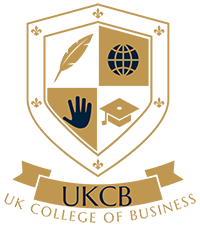 Concern/ Referral FormSection A Details of referrerSection B Information about the child(ren) Staff MemberSection C Details of ReferralSignature of person taking the referral ……………………………………………………………Date:                                                             Time:Section D to be completed by the designated leadDate and time of referral made to Police / Social Services Department Date:                                                           Time:Signature of DSL Officer …………………………………………………………………………Date:                               Time: Signature of DDSL …………………………………………………………………………………Date:                                Time:NM: When contacting social services department, you must state clearly that this is a child protection referral. During normal office hours ask for the Duty Officer and outside normal hours ask for the Emergency Duty Team.Referrals should be made by telephone and confirmed in writing within 24hrs.Name of TutorJob TitleDate of concernTime of concern   College Name & AddressUKCB 16-17 Grand Arcade North Finchley London E12 0EHUKCB 16-17 Grand Arcade North Finchley London E12 0EHUKCB 16-17 Grand Arcade North Finchley London E12 0EHUKCB 16-17 Grand Arcade North Finchley London E12 0EHWho Concern has been reported toMulti-Agency Safeguarding Hub Barnet Council (MASH)     Tel: 0208 359 4066 Out of Hours: 0208 359 2000.Multi-Agency Safeguarding Hub Barnet Council (MASH)     Tel: 0208 359 4066 Out of Hours: 0208 359 2000.Multi-Agency Safeguarding Hub Barnet Council (MASH)     Tel: 0208 359 4066 Out of Hours: 0208 359 2000.tickWho Concern has been reported toBarnet Council LADO (Allegations against staff)Tel: 0208 359 4066 Out of Hours: 0208 359 2000Barnet Council LADO (Allegations against staff)Tel: 0208 359 4066 Out of Hours: 0208 359 2000Barnet Council LADO (Allegations against staff)Tel: 0208 359 4066 Out of Hours: 0208 359 2000tickNameDate of BirthGenderEthnic OriginReligionDisability (if any)AddressWho lives at this addressDetails of siblingsCollege attendedGP name and addressDetails of ConcernSource of InformationAre family aware of referral?Parents / carers response to the concern if awareDate and time of referral made to police / Social workerName of Social Worker/ManagerIf referral not made, why/General Notes